Data wpływu: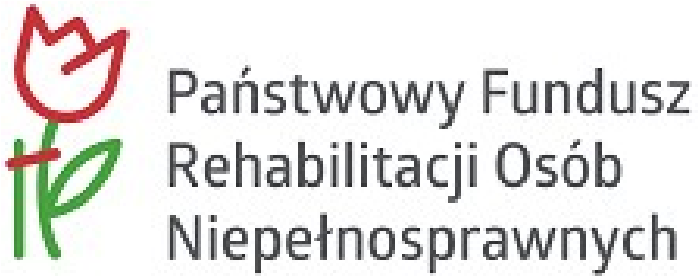 Nr wniosku:WNIOSEK  o dofinansowanie ze środków Państwowego Funduszu Rehabilitacji Osób Niepełnosprawnych zaopatrzenia w przedmioty ortopedyczne i środki pomocniczeCzęść A – DANE WNIOSKODAWCYADRES KORESPONDENCYJNY Taki sam jak adres zamieszkania ŚREDNI DOCHÓDCzy osoba OzN przebywa w DPS?.......Wnioskodawca prowadzi gospodarstwo domowe: indywidualne  wspólneŚredni miesięczny dochód netto na osobę w gospodarstwie Wnioskodawcy:Liczba osób we wspólnym gospodarstwie domowym wynosi:Część B – PRZEDMIOT WNIOSKUI. KOSZTY REALIZACJIWnioskowana kwota dofinansowania nie może przekraczać całkowitego koszt zakupu pomniejszonego o dofinansowanie NFZ. Przykład: jeżeli aparat słuchowy kosztuje 4.000 zł a NFZ przyznał 700 zł, to maksymalna wnioskowana kwota dofinansowania może wynosić 3.300 zł. Dofinansowanie NFZ musi być większe od 0.II. FORMA PRZEKAZANIA ŚRODKÓW FINANSOWYCH Przelew na konto Wnioskodawcy/osoby upoważnionej przez Wnioskodawcę: W kasie lub przekazem pocztowym (o ile Realizator dopuszcza taką formę płatności) Konto Wykonawcy podane na dowodzie zakupu usługiCzęść C – INFORMACJE UZUPEŁNIAJĄCEOŚWIADCZENIEUprzedzony/uprzedzona o odpowiedzialności wynikającej z art. 233 § 1 i § 2 ustawy z dnia 6 czerwca 1997r. Przepisy wprowadzające Kodeks karny - za zeznanie nieprawdy lub zatajenie prawdy oświadczam, że dane zawarte we wniosku są zgodne ze stanem faktycznym. O zmianach zaistniałych po złożeniu wniosku zobowiązuję się informować w ciągu 14 dni.Oświadczam, że wyrażam zgodę na umieszczenie i przetwarzanie moich danych, w bazie danych dla potrzeb niezbędnych podczas realizacji wniosku, zgodnie z ustawą z dnia 10 maja 2018 r. o ochronie danych osobowych.Oświadczam, że nie mam zaległości wobec Państwowego Funduszu Rehabilitacji Osób Niepełnosprawnych.Oświadczam, że w ciągu trzech lat przed złożeniem wniosku nie byłem(am) stroną umowy o dofinansowanie ze środków Państwowego Funduszu Rehabilitacji Osób Niepełnosprawnych, która została rozwiązana z przyczyn leżących po mojej stronie. ROLA WNIOSKODAWCYROLA WNIOSKODAWCYNazwa polaDo uzupełnieniaWnioskodawca składa wniosek:Postanowieniem Sądu:Z dnia:Sygnatura akt:Imię i nazwisko notariusza:Repertorium nr:Zakres pełnomocnictwa: pełen zakres czynności związanych z aplikowaniem o wsparcie    do rozliczenia dofinansowania do zawarcia umowy do udzielania dodatkowych wyjaśnień i uzupełnienia wniosku do złożenia wniosku inne    DANE PERSONALNE WNIOSKODAWCYNazwa polaDo uzupełnieniaImię:Drugie imię:Nazwisko:PESEL:Data urodzenia:Płeć mężczyzna    kobietaADRES ZAMIESZKANIAADRES ZAMIESZKANIANazwa polaDo uzupełnieniaWojewództwo:Powiat:Gmina:Miejscowość:Ulica:Nr domu:Nr lokalu:Kod pocztowy:Poczta:Rodzaj miejscowości: miasto   wieśNr telefonu:Adres e-mail:Nazwa polaDo uzupełnieniaWojewództwo:Powiat:Gmina:Miejscowość:Ulica:Nr domu:Nr lokalu:Kod pocztowy:Poczta:DANE PODOPIECZNEGO/MOCODAWCYDANE PODOPIECZNEGO/MOCODAWCYNazwa polaDo uzupełnieniaImię:Drugie imię:Nazwisko:PESEL:Data urodzenia:Płeć: mężczyzna   kobietaADRES ZAMIESZKANIA I DANE KONTAKTOWE PODOPIECZNEGOADRES ZAMIESZKANIA I DANE KONTAKTOWE PODOPIECZNEGONazwa polaDo uzupełnieniaWojewództwo:Powiat:Gmina:Miejscowość:Ulica:Nr domu:Nr lokalu:Kod pocztowy:Poczta:Nr telefonu:Adres e-mail:Rodzaj miejscowości: miasto  wieśSTOPIEŃ NIEPEŁNOSPRAWNOŚCISTOPIEŃ NIEPEŁNOSPRAWNOŚCINazwa polaDo uzupełnieniaOsoba w wieku do 16 lat posiadająca orzeczenie o niepełnosprawności: tak nieStopień niepełnosprawności: Znaczny Umiarkowany Lekki Nie dotyczyOrzeczenie dotyczące niepełnosprawności ważne jest: bezterminowo  okresowo – do dnia: Numer orzeczenia:Grupa inwalidzka: I grupa II grupa III grupa nie dotyczyNiezdolność: Osoby całkowicie niezdolne do pracy i niezdolne do samodzielnej     egzystencji Osoby długotrwale niezdolne do pracy w gospodarstwie rolnym, którym     przysługuje zasiłek pielęgnacyjny  Osoby całkowicie niezdolne do pracy Osoby częściowo niezdolne do pracy Osoby stale lub długotrwale niezdolne do pracy w gospodarstwie     rolnym Nie dotyczyRodzaj niepełnosprawności: 01-U – upośledzenie umysłowe 02-P – choroby psychiczne 03-L – zaburzenia głosu, mowy i choroby słuchu osoba głucha osoba głuchoniema 04-O – narząd wzroku osoba niewidoma osoba głuchoniewidoma 05-R – narząd ruchu wnioskodawca lub dziecko/podopieczny porusza się przy pomocy wózka inwalidzkiego dysfunkcja obu kończyn górnych 06-E – epilepsja 07-S – choroby układu oddechowego i krążenia 08-T – choroby układu pokarmowego 09-M – choroby układu moczowo-płciowego 10-N – choroby neurologiczne 11-I – inne 12-C – całościowe zaburzenia rozwojoweNiepełnosprawność jest sprzężona (u osoby występuje więcej niż jedna przyczyna wydania orzeczenia o stopniu niepełnosprawności). Niepełnosprawność sprzężona musi być potwierdzona w posiadanym orzeczeniu dot. niepełnosprawności: tak   nieLiczba przyczyn niepełnosprawności (jeśli dotyczy): 2 przyczyny 3 przyczynyPrzedmiot 1Przedmiot 1Nazwa polaDo uzupełnieniaDo uzupełnieniaPrzedmiot wniosku:Numer zlecenia:Całkowity koszt zakupu:Dofinansowanie NFZ:Udział własny wnioskodawcy:Wnioskowana kwota dofinansowania:Przedmiot 2Przedmiot 2Nazwa polaDo uzupełnieniaDo uzupełnieniaPrzedmiot wniosku:Numer zlecenia:Całkowity koszt zakupu:Dofinansowanie NFZ:Udział własny wnioskodawcy:Wnioskowana kwota dofinansowania:Przedmiot 3Przedmiot 3Nazwa polaDo uzupełnieniaDo uzupełnieniaPrzedmiot wniosku:Numer zlecenia:Całkowity koszt zakupu:Dofinansowanie NFZ:Udział własny wnioskodawcy:Wnioskowana kwota dofinansowania:RAZEM KWOTA WNIOSKOWANARAZEM KWOTA WNIOSKOWANARAZEM KWOTA WNIOSKOWANANazwa polaNazwa polaDo uzupełnieniaCałkowity koszt zakupuCałkowity koszt zakupuDofinansowanie NFZDofinansowanie NFZUdział własny wnioskodawcyUdział własny wnioskodawcyWnioskowana kwota dofinansowaniaWnioskowana kwota dofinansowaniaNazwa polaDo uzupełnieniaWłaściciel konta (imię i nazwisko):Nazwa banku:Nr rachunku bankowego:MiejscowośćDataPodpis WnioskodawcyZAŁĄCZNIKI DO WNIOSKULp.PlikUZUPEŁNIONE ZAŁĄCZNIKI DO WNIOSKULp.PlikLISTA ZAŁĄCZNIKÓW WPROWADZONA W NABORZELISTA ZAŁĄCZNIKÓW WPROWADZONA W NABORZEListaLista1. Kopię orzeczenia o niepełnosprawności lub innego równoważnego orzeczenia potwierdzającego niepełnosprawność Wnioskodawcy,2. Skan oryginału faktury  określającej cenę nabycia z wyodrębnioną kwota opłaconą w ramach ubezpieczenia zdrowotnego oraz kwotę udziału własnego lub inny dokument potwierdzający zakup wraz z potwierdzoną za zgodność, przez świadczeniodawcę realizującego zlecenie, kopią zrealizowanego zlecenia na zaopatrzenie w przedmioty ortopedyczne i środki pomocnicze, lub3. Kopię zlecenia na zaopatrzenie w przedmioty ortopedyczne i środki pomocnicze wraz z ofertą określającą cenę nabycia z wyodrębnioną kwotą opłaconą w ramach ubezpieczenia zdrowotnego i kwotą udziału własnego oraz termin realizacji zlecenia od momentu przyjęcia do realizacji,4. Postanowienie Sądu lub Pełnomocnictwo Notarialne w przypadku wniosku dotyczącego podopiecznego/ ubezwłasnowolnionego.1. Kopię orzeczenia o niepełnosprawności lub innego równoważnego orzeczenia potwierdzającego niepełnosprawność Wnioskodawcy,2. Skan oryginału faktury  określającej cenę nabycia z wyodrębnioną kwota opłaconą w ramach ubezpieczenia zdrowotnego oraz kwotę udziału własnego lub inny dokument potwierdzający zakup wraz z potwierdzoną za zgodność, przez świadczeniodawcę realizującego zlecenie, kopią zrealizowanego zlecenia na zaopatrzenie w przedmioty ortopedyczne i środki pomocnicze, lub3. Kopię zlecenia na zaopatrzenie w przedmioty ortopedyczne i środki pomocnicze wraz z ofertą określającą cenę nabycia z wyodrębnioną kwotą opłaconą w ramach ubezpieczenia zdrowotnego i kwotą udziału własnego oraz termin realizacji zlecenia od momentu przyjęcia do realizacji,4. Postanowienie Sądu lub Pełnomocnictwo Notarialne w przypadku wniosku dotyczącego podopiecznego/ ubezwłasnowolnionego.